Základní škola generála Zdeňka Škarvady,Ostrava-Poruba, příspěvková organizace   Výroční zpráva    školní rok 2018/2019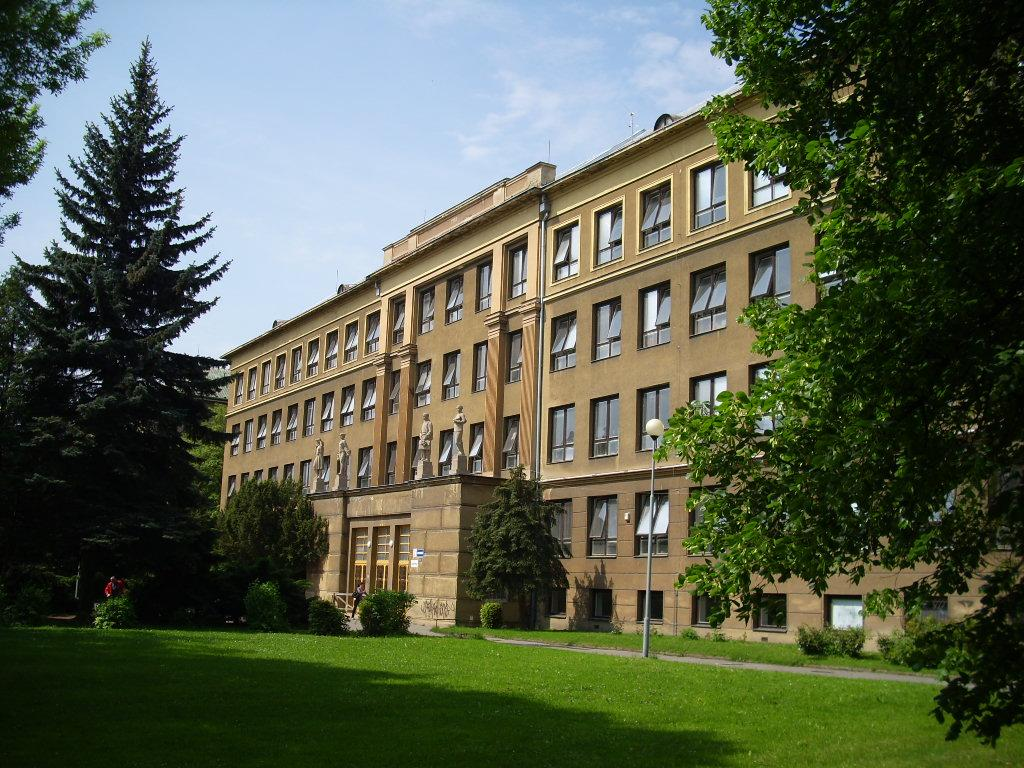 Zprávu předkládá:           Mgr.Milena Walderová                                                                                          ředitelka školy                                                                                                                                                V Ostravě:                          28.8.2019                                                                        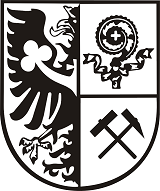 1. 	CHARAKTERISTIKA ŠKOLY     Základní škola generála Zdeňka Škarvady, Ostrava-Poruba, příspěvková organizace   	Identifikátor zařízení:	600 144 810		IZO: 			102520216	IČO: 			62348299	Tel/fax:		596 911 372, 595 6994 251	E-mail:		            sekretariat@zs-skarvady831.cz	WWW stránky:	http://www.zs-skarvady831.cz	Zřizovatel:	Statutární město Ostrava - městský obvod Poruba			Klimkovická 28/55			708 00 Ostrava-Poruba	Ředitelka:	Mgr. Milena Walderová   			Slunná 387          			747 66 Dolní LhotaŠkola má 1. a 2.stupeň  základní školy (27 tříd), 10 oddělení školní družiny, školní   jídelnu, v níž se vaří obědy pro 650 strávníků.	IZO ŠD: 120 100 495		IZO ŠJ: 102 956 944           	Škola byla zařazena do sítě škol dne 14.3.1996, změna zařazení 1.7.1999.            Na základě rozhodnutí č.j. MSMT – 50582/2012-210 vyučuje škola od 1.9.2013   	některé předměty v angličtině – bilingvně.         Cílová kapacita:	                   Stav k 30.6.2019:	            škola:                  690 žáků	                     676 žáků		  		jídelna:	   	   690 strávníků	       650 strávníků					družina:	   300 žáků                         275  žáků                    Tabulka vzdělávacích programů	Statistické údaje        a)  k 31.8.2018        b)	 k 31.8.2019	Základní škola s bilingvní výukou a rozšířenou výukou  jazyků,  vyučuje  se  jazyk anglický, německý, francouzský, španělský a jazyk ruský. Ke zkvalitnění výuky jazyků přispívalo pět rodilých mluvčíchŠkola má 30 učeben  ( z toho jsou odborné učebny -  učebna F-Př, učebna Z-F, hudebna, 2 počítačové učebny, 2 jazykové, 1 dějepisná. Celkem 24 učeben je přitom  multimediálních. Škola má dále 2 tělocvičny, školní dílny, školní cvičnou kuchyňku, zrekonstruované školní hřiště, učitelskou, žákovskou a cizojazyčnou knihovnu.Ve školní roce 2018/2019 se rozšířilo vybavení školy:nový nábytek pro 1 kabinet některé třídy byly vybaveny novým nábytkem byla pořízena nová multimediální tabuleČinnost SpolkuSpolek rodičů při ZŠ generála Z. Škarvady se velmi aktivně podílí na zkvalitňování podmínek pro výuku našich žáků. Velmi dobře spolupracuje se školou a plně podporuje práci našich pedagogů. Z členských příspěvků bylo např. přispěno na : nákup  a modernizaci ozvučovací techniky pomůcky a vybavení  do TV (míče, diplomy...) předplatné cizojazyčných časopisů do výuky AJ, FRJ, NJ financování školních akcí např. Pasování prvňáčků, Mikuláš, Halloween, Den dětí,             Šerpování  žáků 9.tříd,Velké sportovní hry,.. zaštítilo finančně projekty angličtiny, výtvarné výchovy, multimediální výchovy .               cyklokurz, výjezdy do zahraničí,  výukové pomůcky na podporu přírodovědných předmětů, multimediální výukové                programy pro  1. a 2. stupeň odměny pro žáky (školy v přírodě, soutěže, konverzační soutěže …) branně-ekologický kurz žáků 6. ročníků,  knihy do cizojazyčné knihovny i knihovny pro 1.st. finančně se podílelo na některých akcích ŠDČinnost  Školské rady	(údaje o školské radě)	Ve školním roce 2018/2019  Rada školy projednala:Výroční zprávu o činnosti školy za školní rok 2017/2018	Program školy na školní rok 2018/2019                                                     Rada byla seznámena s možným návrhem změn spádové oblasti pro přijímání žáků do 1.tříd ZŠ               generála Zdeňka  Škarvady (10/2018)Členové rady školy byli přítomni u losování žáků (zápis žáků do budoucích 1.tříd), kteří z                 kapacitních důvodů nebudou moci  být zařazeni do výuky pro šk.rok 2019/20202. VÝSLEDKY  VÝCHOVY  A  VZDĚLÁVÁNÍ,  PROSPĚCHU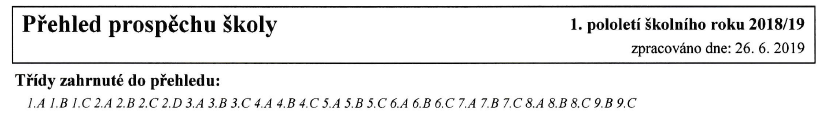 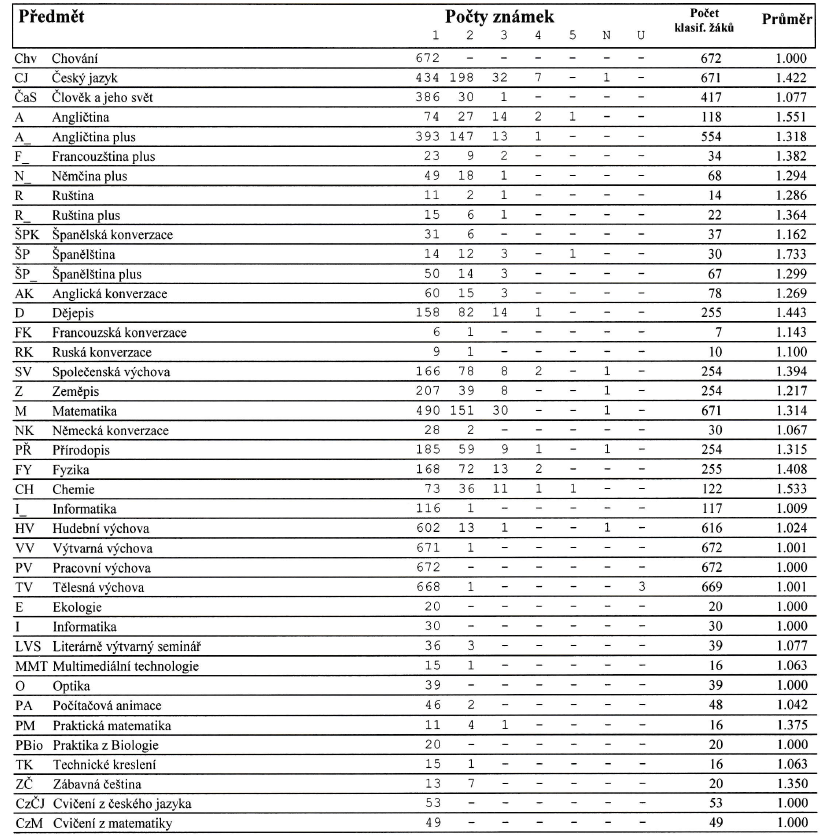 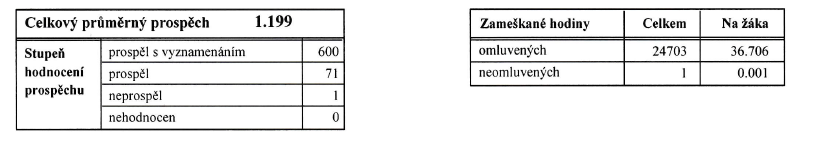 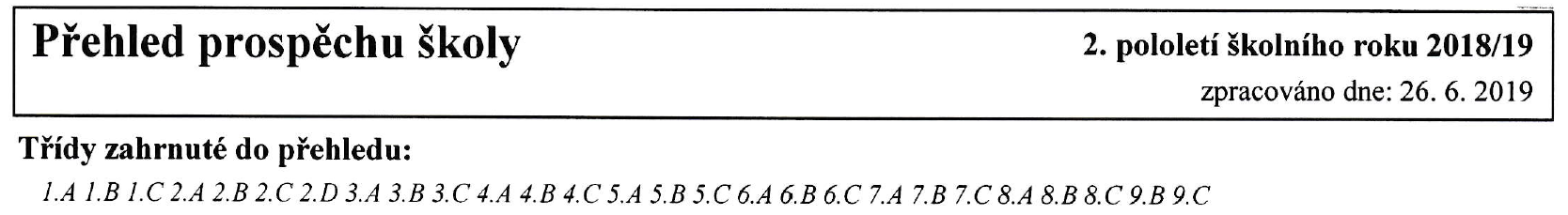 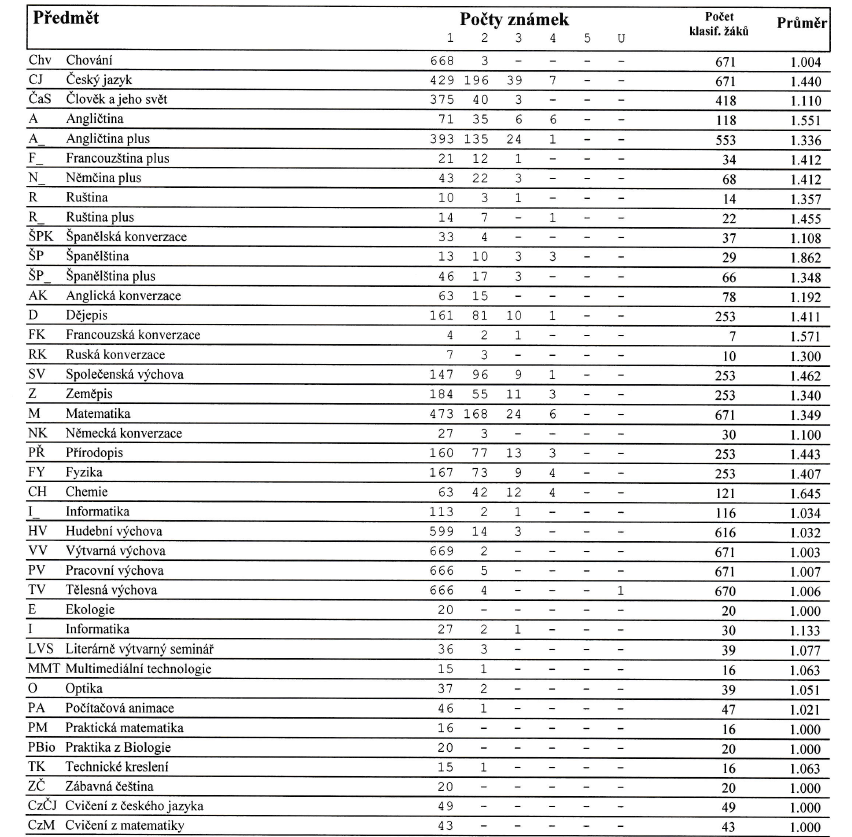 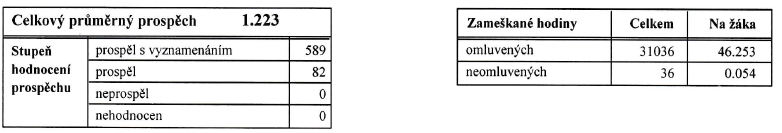 1.pololetí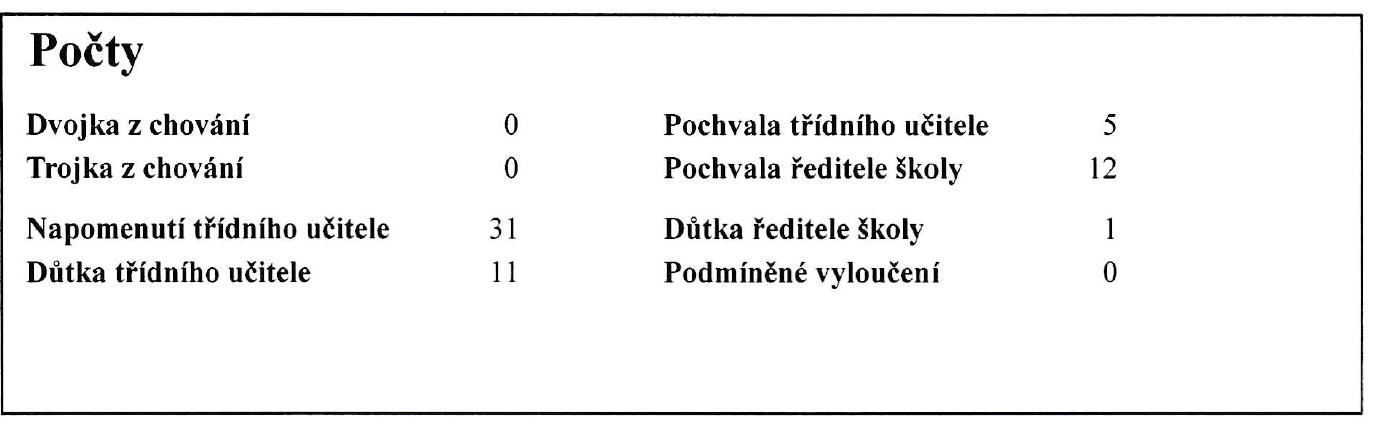 2.pololetí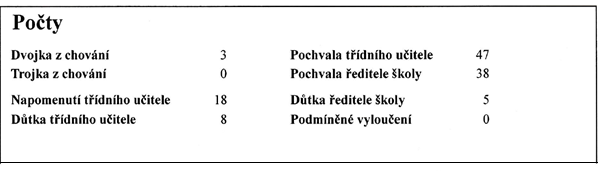      Zápis do 1.tříd pro šk.rok 2018/19Počet zapsaných žáků: 		86	(z toho 50  dívek)K 2. 9. 2019 nastoupí                        78       ( z toho 46 dívek)				Počet odkladů do 31.5.2019:             4			      Žáci se specifickými vývojovými poruchami učení, chování, aspergrův syndromPřevažující stupeň PO 1                                             16 žákůPřevažující stupeň PO 2                                             20 žákůPřevažující stupeň PO 3 	                                       4 žáci		Z toho zařazeno do ambulantní péče 		   14 žákůAspergrův syndrom                                                       2 žáci      Počet hodin ambulantní péče týdně 		    4  hodin	      Speciální a specializované třídy:	                       0      Volitelné předměty        Nepovinné předměty         Počet žáků ve třídách se zaměřením:      Třídy a skupiny s rozšířenou výukou jazyků          Žáci učící se cizí jazyk3. RÁMCOVÝ  POPIS  PERSONÁLNÍHO  ZABEZPEČENÍ       ČINNOSTI  ŠKOLY       Údaje o pedagogických pracovnících       Ve školním roce 2018/2019  pracovalo ve škole 56 pedagogických pracovníků, z toho:33 pracovníků na plný úvazek 	23 pracovníků na částečný úvazek        Z celkového počtu pedagogických pracovníků je16 pracovníků na 1.stupni						t.j.  28,57 %26 pracovníků na 2.stupni						t.j.  46,43 %10 pracovníků ve školní družině  					t.j.  17,86 %3 asistenti pedagoga							t.j.    5,36 %1 školní psycholog							t.j.    1,78  %        Výchovné poradenství:  počet výchovných poradců ve škole:    2      Údaje o nepedagogických pracovnících     Počet pedagogických  pracovníků v důchodovém věku, důchodců a nekvalifikovaných             pracovníků      Počet zaměstnanců, kteří ukončili pracovní poměr    Údaje o dalším vzdělávání pedagogických i nepedagogických pracovníků včetně     řídících pracovníků                                         Září - prosinec 2018                                                  Leden - červen 20194.  DALŠÍ ÚDAJE O ŠKOLEa)	Zájmové kroužky                                 	⮚                  Modelář⮚                  Parkour⮚                  Duch školy⮚                  Knihovnický⮚                  Flétna⮚                  Keramika I.⮚                  Keramika II.⮚                  Keramika III.⮚                  Animák/Animáček⮚                  Florbalb)	Spolupráce školy s dalšími subjektyOxford Press University BRITISH COUNCIL v OstravěJazyková škola  HELLO NIDV Praha, OstravaFrancouzská alianceVŠB – Technická univerzitaOstravská univerzitaKVIC Ostrava, FAKTADK OstravaObKS PorubaDivadlo loutek, Divadlo J. Myrona, Divadlo A. DvořákaRENARKONDDM  O.-PorubaKrajská stanice mladých přírodovědců  O.- PorubaCentrum volného času  O.- PorubaZOO OstravaPlanetáriumOZO OstravaFa Rpic (výpočetní technika)Fa AVMedia (multimediální technika)Pedagogicko-psychologická poradnaKnihovna O.-SvinovKnihovna  O.- PorubaMěstská policie, cizinecká policie (besedy)Občanské sdružení ORFAAsociace aktivních škol Partnerská gymnázia O. Havlové, P.Tigrida, WichterlehoMZ ČR – Lékařské informační centrumMŠMTBalónek z.s. (výtvarná soutěž + Den dětí na Landeku)SPŠCH akademika Heyrovskéhogalerií PLATOSUPŠ Ostravae)	Spolupráce s Ostravskou univerzitouOstravská univerzita (Pedagogická fakulta)       		        126 studentůUniverzita Palackého Olomouc (Pedagogická fakulta)       	            1 studentPŘÍLOHA č. 1Údaje o zařazování dětí a přehled klasifikace školy1.	Ukončení školní docházky na základní škole	Ve školním roce 2018/2019  ukončilo  docházku na naší škole přechodem na víceletá gymnázia, střední školy a učiliště 77 žáků.  2.	Nově přijatí žáci do prvního ročníku Od 2. září 2019 nastoupí do 1. ročníku 78 žáků, do třídy s bilingvní výukou nastoupí 27 žáků. 3.	Individuální výuka a integrovaní žáci	Ve školním roce 2018/2019 bylo v naší škole integrováno 40 žáků s vývojovými poruchami učení, chování, řeči apod. Z toho 14 jich bylo zařazeno do AP. Pro práci s integrovanými žáky byl vyčleněn 1 speciální pedagog, který zajišťoval individuální práci s žáky nad rámec běžného vyučování  po 1 hodině týdně. Tři žáci byli integrováni s PAS a závažnou poruchou chování. Během výuky měli dispozici 3 asistenty pedagoga a 2 školní asistentyPŘÍLOHA č. 2	Účast žáků na kulturních a vzdělávacích akcích  Přehled akcí: školní rok 2018/19Běh naděje                                                                           5.A, 5.B, 5.CKontinentální pohár		                                             5.A, 5.B, 5.CSpolupráce se  ZŠ Ilji Hurníka z Opavy                          5.BGVU Ostrava                                                                      5.BŠkola v přírodě  Karlov                                                     3.A, 5.A, 5.BFajne - sportovní den                                                         5.A, 5.B, 5.CVaňkův kopec - lyžování                                                   5.A, 5.B, 5.CRecitační soutěž                                                                  5.A, 5.B, 5.COlympiáda porubských škol                                             vybraní žáci 5.A, 5.B, .CVýlet Bouzov-Javoříčko-Loštice                                       5.A, 5.B, 5.CVodácký výlet na raftech                                                   5.A, 5.BUkliďme svět                                                                       5.B, 3.CPoznávací zájezd do Paříže				          vybraní žáci 2. stupněPoznávací zájezd do Vídně			                      vybraní žáci 2. stupněCharitativní sbírka Život dětem			          6.ACharitativní činnostProdej upomínkových předmětů „Chrpa“Sběr plastových víček Sběr oblečení a hraček pro Moment Charity ShopsProdej upomínkových předmětů Život dětemČinnost sekce výuky cizích jazykůBilingvní výuka:V letošním školním roce 2018/19  byly již šestým rokem otevřeny třídy s bilingvní výukou. V těchto třídách jsou kromě běžné dotace anglického jazyka vyučovány i některé nejazykové předměty v anglickém jazyce. Jedná se předměty matematika, pracovní výchova, hudební výchova, výtvarná výchova, informatika, tělesná výchova a zeměpis.Třídy 1.A , 2.A, 3.A, 4.A, 5.A,6.ABilingvní třídy mají zařazenu bilingvní výuku v těchto předmětech: matematika, pracovní výchova, hudební výchova, výtvarná výchova, informatika, tělesná výchova a zeměpis. Navíc mají v odpoledních hodinách zařazeny povinné kroužky, které jsou rovněž vyučovány pouze v anglickém jazyce (Science, Jolly Music, Sing and Learn, Storytelling, Painting Craft, Jolly Phonics, Study Corner, Jolly reading, ICT club, Starters, Play in English, Movers, Busy Bees, Flyers, Project Club, On the Road, Upper Study Corner (příprava na KET),Let´s Chat, Movie Club, Spanish Club, French Club, German Club, Reading Club) ). Tyto kroužky nejsou klasifikovány a jsou pojaty hravou formou. Všechny bilingvní hodiny jsou vedeny plně kvalifikovanými učiteli anglického jazyka a rodilými mluvčími, či cizojazyčnými asistenty. Ve výuce tak často působí 2 vyučující současně. Celkově v bilingvních třídách jsou děti v kontaktu s anglickým jazykem  deset vyučovacích hodinách (oproti klasickým dvěma hodinám v 1.-3. roč., později 3 - 4 hod.). Pro výuku jsou využívány zahraniční výukové materiály a v hodinách jsou uplatňovány moderní výukové metody.     Vyučující cizích jazyků se aktivně zapojovali do příprav školních akcí souvisejícími            s výukou jazyků.          Akce cizí jazyky :             Evropský den jazyků 26.9.2017 (nácvik písně Hlava, ramena palce v různých jazycích)Halloween – den v maskách, akce v rámci výuky všech předmětůDivadelní představení v angličtině – A Midsummer´s Night Dream (7.- 9.ročník jazykových tříd)Divadelní představení v angličtině - Narnia : The Lion, the witch and the wardrobeDivadelní představení v angličtině  - A Silly Bear (1. - 3. roč. bilingvních tříd)Divadelní představení v angličtině - Jack and Joe (4. - 6. roč. bilingvních tříd)Posezení u samovaru – poznávání ruských zvykůPříprava španělských pokrmůPříprava německých  pokrmůZájezd do VídněVánoce v Rusku - besedaTypické ruské pokrmy - jejich příprava a zhotoveníVánoční jídla v anglicky mluvících zemích Španělsky mluvící lektorka ve vybraných hodinách ŠJ – listopad - prosinecMaraton četby Dona Quijota (pořádá Gymnázium Hladnov)Projekt - Po stopách španělsky, německy a francouzsky mluvících zemích (s finanční podporou               Statutárního města Ostrava)Projekt  - ZOO – sekce druhý cizí jazykFilmová projekce filmů v NJProject AJ - Famous emigrants - Miloš Forman (9. ročník)Project AJ  - The UKTypické britské pokrmy a speciality – ochutnávky v rámci hodin konverzaceTýden čteníPŘÍLOHA č. 3Soutěže a olympiádyMatematikaChemie, zeměpisJazyk český Recitační soutěž  II.st.				                    	   účast 12 žáků 6. - 8. ročníkůOlympiáda v jazyce českém    		školní kolo 					                       	             18 úspěšných řešitelů    		okresní kolo						            	        2 úspěšní řešiteléSpolečenská výchovaSoutěž k Mezinárodnímu dni lidských práv                                        2 žákyně 9.B - 2. místo Cizí jazykyškolní kolo Konverzační soutěže v anglickém jazyce	                                 žáci 7.-9. ročníkokresní kolo Konverzační soutěže v anglické jazyce 	       účast 2 žákyně         1. a 4. místokrajské kolo Konverzační soutěže v anglickém jazyce                          účast 1 žákyně, 1. místoústřední kolo Konverzační soutěže v anglickém jazyce                         účast 1 žákyně, 4. místosoutěž v recitaci španělských básní                                                                            účast 4 žáků  Globetrotter						                                          účast 5 žáků    9.BEvropský den jazyků - soutěž na Obchodní akademii Mariánské Hory           účast 10 žáků  8.BStudentská vědecká konference Wichterlovo Gymnáziu                    účast 6 žáků 9.BC 1. místoOlympiáda ve francouzském jazyce                                                                                  8. místoHrdlička Challenge - soutěž týmů v angličtině na ZŠ Aleše Hrdličky            účast 3 žáků z 8.C  Mezinárodní zkoušky Cambridge YLE:					                 úrověň STARTERS	3.A					             26 úspěšných řešitelů                 úrověň MOVERS	            4.A	    			                         22 úspěšných řešitelů                 úrověň FLYERS	            5.A					             27 úspěšných řešitelů		     úroveň KET		6.A						 18 úspěšných řešitelůTělesná výchovaFlorbal  Think Blue Cup 5. třídy                 chlapci 										           2.místo                dívky										           3.místo  Florbal okresní kolo 5.třídy chlapci      							           3.místoFlorbal obvodní  kolo III. kateg. dívky   							           2.místo				                   chlapci                                                                                        4. místo  Florbal obvodní kolo IV. kateg.   dívky:                                                                                         4. místo				                    chlapci                                                                                        3. místo Vybíjená  obvod   5.třídy               chlapci                                                                                        3. místo                                                                                                                 dívky                                                                                          3. místo                 obvod  6. třídy               chlapci + dívky                                                                          2. místo Přehazovaná  obvod  5. třídy	        chlapci + dívky                                                                          3. místo	  Basketbal  III.kat. okresní kolo     chlapci                                                                                        5. místo							Šplh – okresní kolo      III.kat.      dívky  								1.místo                                                                                      IV.kat.     dívky   							           3.místo                                                                                                                                  chlapci                                                                                          1.místo   Fotbal  Mc Donalds cup  3.třídy   chlapci							           3. místo   Štafetový běh  obvod  3.až 5. třídy chlapci a dívky   2. místo krajské kolo     5. místo        			                                                       	    Střelba ze vzduchovky  obvod chlapci+dívky       6. místoSálová kopaná obvod  III.kat.   chlapci   4. místo ve skupiněMinikopaná  obvod  IV. kat.     chlapci    3. místo ve skupiněOdznak všestrannosti olympijských vítězůOkresní kolo  družstva  chlapci+dívky           	 1.místo   Jednotlivci	  	1x1. místo	         				              			                             4x3. místoStříbrný Odznak všestrannosti olympijských vítězů:                    Miniházená     Polanka cup   4.B, 3.C, 4.A , 5.C  chlapci a dívky     4x 2. místo,  3x 3. místo                                                         Atletická olympiáda – 1.-9. třídy:  mnoho umístění na 1.,2. a 3.místech v  jednotlivých disciplínáchSazka olympijský víceboj - Česko sportuje:  95%  zapojených dětí - Zlatý odznak pro ZŠ!BONUS:  Výhra 60000,-  na pomůcky do TV Multimediální  výchovasoutěžní přehlídka filmů Zlaté Slunce 2019	Brno	(1. a 2. místo)					      a celostátní kolo Blansko (2. místo)Výtvarná  výchovasoutěž KRESLÍŘ ROKU - 4 žáci 8. a 9. ročníku, 1.místo a titul A. Smolíková soutěž Živá voda -  účast žáci 6., 7. a 8. tř., 5 žáků oceněnoProjekt Černá a bílá - žáci 8. B, C a 9. B vystaveno ve školní Galerii Na Háčku (květen-červen)Soutěž Levandule očima dětí   (3.místo)Dějepisškolní kolo dějepisné olympiády                                                                 8. - 9. ročník, vybraní žáciPŘÍLOHA č. 4Zpráva o činnosti výchovné poradkyněPéče o žáky se speciálními vzdělávacími potřebamiPéči o žáky se SVP zajišťovaly výchovné poradkyně pro I. a II.stupeň. Všichni vyučující byli v září seznámeni se způsobem práce s žáky se SVP, jejich jmenovitým seznamem a termíny uplynutí platnosti diagnostických posudků.  Po doplnění kartotéky žáků se SVP a kontrole zpráv ze školských poradenských zařízení byly vyučujícími vypracovány Individuální vzdělávací plány, Plány pedagogické podpory a byla zahájena ambulantní péče.Počet žáků se SVP: 24 z toho19 žáků I. stupeň podpory17 žáků s IVP (min. II. stupeň podpory)2 diagnóza Aspergerův syndromDle plánu proběhly návštěvy pracovníků Pedagogicko- psychologické poradny, depistáže 2. ročníků a v červnu vyhodnocení IVP.Kariérové poradenstvíPro žáky 9. ročníků byly zprostředkovány informace k přijímacímu řízení na střední školy hned v několika formách:zajištění Atlasů školstvínávštěva přednášky Volba povolání na Úřadu práce v Ostravě-Poruběpravidelné doplňování informací a prezentace škol na nástěnce VPzaslání veškerých informací elektronickou poštou rodičůminformativní schůzka pro rodiče s účastí ředitelky Gymnázia Olgy HavlovéKe studiu na SŠ ve školním roce 2018/2019 bylo úspěšně přijato všech 55 žáků 9. tříd.Dále odchází na gymnázia celkem 14 žáků 5. tříd a 8 žáků 7. tříd.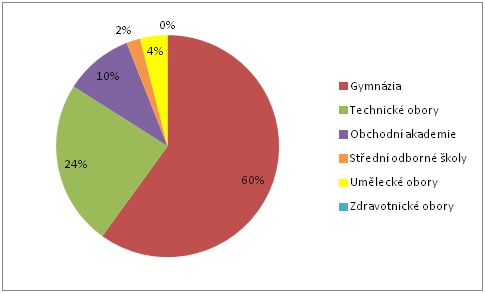 Žáci, kteří se dostali na školu, kterou měli uvedenou jako první v přihlášce (preferenční)*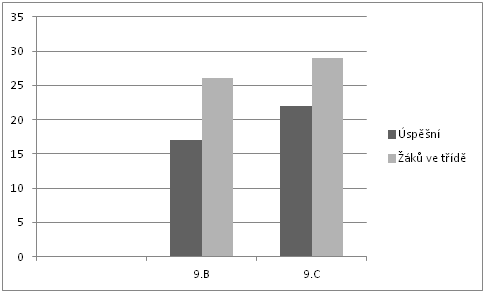 * nespolehlivý údajPoradenská, informační a metodická činnostVedle běžných metodických konzultací s učiteli při práci s žáky se SVP a tvorbě IVP a PLPP a evidence veškerých odborných zpráv a dokumentace související se žáky dle zákona o ochraně osobních údajů proběhly ve spolupráci s psycholožkou Mgr. Bárou Buzkovou v tomto školním roce také individuální případové práce s žáky, jejich rodiči a žákovskými kolektivy. Důvodem byly zejména konflikty v třídním kolektivu, stále přetrvává trend vyvolávání a řešení problémů prostřednictvím sociálních sítí a v žákovských skupinách vytvořených v komunikačních mobilních aplikacích. Současně jsme preventivně působili zejména v případech možného rizika dopadu závadného chování žáků ostatních porubských škol na naše žáky v souvislosti s fenoménem šikany a vyvoláváním fyzických útoků za účelem natáčení a sdílení na internetu. Za výchovně-poradenské pracoviště předkládá výchovná poradkyněPŘÍLOHA Č. 5ZÁVĚREČNÁ ZPRÁVA  EVVO - ŠKOLNÍ ROK 2018/2019Enviromentální výchova se v průběhu školního roku 2018/2019 opět začlenila do výuky všech tříd prvního i druhého stupně naší školy. Je nedělitelnou součástí následujících předmětů: zeměpis, chemie, ekologie, člověk a jeho svět, přírodověda aj. Aktivně jsme se zúčastnili i v letošním školním roce celé řady výukových programů zaměřených např. na posílení vztahů a zdravé komunikace mezi spolužáky ve třídě, vztahy ve skupině, problematiku sexuální výchovy, pomoc při hrozící šikaně, na důležitost ochrany životního prostředí aj.Žáci prvního stupně navštívili Centrum odpadové výchovy OZO Ostrava s.r.o. na ul. Frýdecká. Hravou formou se v jednotlivých výukových programech učili poznávat materiály různých výrobků, průběh zpracování jednotlivých odpadů, jak správně třídit vzniklé odpady a seznámili se s možností recyklace. Dne 24.4.2019 proběhla na Hlavní třídě v Ostravě-Porubě již tradiční akce „Den Země“. Letos byly představeny tyto projekty:-          Mládí vpřed-          Meteorologie zábavně-          Mládí ve vesmíru-          Projekt Ostravou-          Strategie MSK na léta 2019-2027  Hrajeme  OstravouTéto akce se opět zúčastnily téměř všechny třídy naší školy. Žáci viděli činnosti městské policie, poznávali známá souhvězdí zvířat, která najdeme na obloze, zakreslovali do slepých map souhvězdí podle své fantazie, stavěli magnetická puzzle. Meteorologové dětem přiblížily principy fungování jevů – pohyby v atmosféře, problematiku kvality ovzduší atd. Se zástupci z VŠB žáci poznávali suroviny, minerály, hráli mineralogické domino a pexeso, poznávali Zemi pomocí geopuzzle.  Během aktivity- Bzučí to tady jako v úle“ –  se dozvěděli vše o včelách, byli upozorněni  na současný celosvětový problém úbytku opylovačů v krajině.Žáci třetí třídy navštívili ZOO Ostrava na ul. Michálkovická, kde se prostřednictvím výukového programu seznámili s tamními zvířaty, jejich způsobem života i s důležitostí na naší planetě.Žáci se taktéž účastnili projektu -  Ukliďme svět, ukliďme Česko 2019.Žáci čtvrtých a pátých tříd se celoročně věnovali projektům a následně jejich prezentaci v předmětu „Člověk a jeho svět“, kde vyhledávali informace a následně skupinově vytvářeli projektové tabule k probírané látce s přírodovědným tématem.Stejně jako v předchozích letech i v letošním roce proběhl na naší škole sběr starého papíru. Během celého školního roku jsme třídili odpad ve třídách i na chodbách, kde máme umístěny nádoby na papír a plast. Dále nelze opomenout pravidelný úklid školy a okolí i realizaci okrasné zahrady, na které se podíleli žáci druhého stupně                                     Dne 6.4.2018 se žáci  5.B, 3.C a 7.A zúčastnili akce „ Ukliďme svět“. Podíleli se na úklidu chráněné oblasti a cyklostezky, vedoucí z Jistebníku do Polanky nad Odrou.Dne 24. 4. 2019 proběhla na Hlavní třídě v Ostravě- Porubě  již tradiční akce „Den Země“. Žáci si mohli prohlédnout různé druhy plazů, dravé ptáky, pavouky, poznávali nerosty, přírodniny, prohlédli si přes dalekohled Slunce atd. V květnu se žáci 6., 7. a 8. tříd zapojili do výtvarné soutěže “Živá voda”, která je součástí projektu „Hledej pramen vody“. Žáci měli volnou výtvarnou technikou zpracovat téma vody - kde všude voda pomáhá, co by bez vody nebylo, co voda “oživuje”. Pořadatelem této akce je společnost Ostravské vodárny a kanalizace a.s., 5 žáků bylo oceněno.V říjnu 2018 se uskutečnila třídenní exkurze pro 5 talentovaných žáků naší školy z 8. a 9. tříd v rámci projektu „Talentcentrum na SPŠCH“. Součástí akce byla exkurze v CHKO Pálava, návštěva archeologického muzea – Archeopark Pavlov, prohlídka Výzkumného ústavu veterinárního v Brně – Medlánkách, Přírodovědecké fakulty Masarykovy univerzity, zábavního vědeckého parku „VIDA centrum“, propasti Macocha s Punkevní jeskyní a Domu přírody Moravského krasu. Celá akce byla zaměřena zejména na propagaci předmětů chemie, fyzika, přírodopis a zeměpis a setkala se s nadšeným ohlasem všech zúčastněných. Dne 30. 1. 2019 se tito žáci také zúčastnili Badatelského dopoledne na SPŠCH, kde na ně čekaly zajímavé badatelské úkoly z oblasti přírodopisu, chemie a fyziky. V rámci hodin chemie se žáci všech 9. tříd zúčastnili školního kola soutěže „Hledáme nejlepšího mladého chemika“, které proběhlo formou testu na naší škole. Tři nejlepší postoupili do regionálního kola – teoretické části, které se konalo na SPŠCH akademika Heyrovského v Ostravě – Zábřehu. Následně se konala praktická část regionálního kola, v níž jsme měli 1 postupujícího žáka, který byl oceněn na slavnostním vyhlášení výsledků regionálního kola, které se konalo 27. 3. 2018 ve Světě techniky Dolní oblast Vítkovice.  Do školního kola chemické olympiády se přihlásilo 7 žáků  z  8.C, 9.B a 9.C. Teoretickou i praktickou část vypracovalo všech 7 žáků, kontrolní test psalo jen 6 žáků. 4 žáci postoupili do okresního kola.Dne 7. a 8.11. 2018 se žáci 7.A a 8.C zúčastnili akademie PLANT FOR PLANET se studenty Wichterlova gymnázia v Ostravě a dalších základních škol konference o ochraně krajiny a následně prováděli výsadbu stromů v areálu Planetária.Dne 27.11. 2018 proběhla sbírka  oblečení a hraček pro Moment Charity Shops, organizovala třída  7.A .Dne 27. 5. až 31. 5. 2019 proběhl Branně-ekologický kurz pro 6. ročníky spojený s praktickou výukou jak ve škole, tak v terénu. Součástí byl např. i projekt tvorby vlastního herbáře.Stejně jako v předchozích letech, tak i v letošním roce proběhl na naší škole sběr starého papíru. Během celého školního roku jsme třídili odpad ve třídách i na chodbách, kde máme umístěny nádoby na plast.Dále nelze opomenout pravidelný úklid školy a okolí i realizaci okrasné zahrady, na které se podíleli žáci druhého i prvního  stupně .    PŘÍLOHA č. 6Hodnotící zpráva činnosti ŠD za školní rok 2018/2019Do školní družiny se v září 2018 přihlásilo 289 žáků, kteří byli rozděleni do 10 oddělení školní družiny.1. oddělení        	              	27 žáků     Pavlíčková Petra2. oddělení        			29 žáků     Sabelová Petra3. oddělení        			27 žáků     Lazecká Eva4. oddělení         		            29 žáků     Brantalová Irena5. oddělení        			30 žáků     Zděblová Jarmila6. oddělení        			30 žáků     Skopalová Pavlína7. oddělení        		         	29 žáků     Bc.Vildová Anna8. oddělení        			29 žáků     Mgr.Folvarčná Anna9. oddělení                                          30 žáků     Hrubá Bohdana10. oddělení                                        29 žáků     Mgr. Chvojková MiloslavaKe stávajícímu kolektivu nastoupila v rámci projektu Šablony II letos také školní asistentka paní Hana Mokrošová, která dle potřeb vypomáhala v rámci provozu ŠD v různých odděleních během celého školního roku při různých činnostech žáků, hlavně pro žáky, kteří potřebují individuální přístup a jsou ohroženi školním neúspěchem. Byla plně využita a její práce byla pro ŠD pomocí a přínosem.V letošním školním roce jsme navázali novou spolupráci s divadlem “Smíšek”. Pravidelně 1x měsíčně nás navštěvovali a hráli dětem divadlo v prostorách ŠD. Dále jsme zorganizovali „Den s malířem“. Přijel za námi malíř pan Dostál. Dále pokračovala spolupráce se Stanicí mladých přírodovědců, Knihovnou, Dopravním hřištěm při MŠ Ukrajinská. Paní vychovatelky byly nápomocny p. třídním učitelkám v přípravě besídek. Společně jezdily na školní výlety, zúčastnily se škol v přírodě a dalších akcí.Spolupráce se SRPŠ je tradičně velmi dobrá, přispěli nám jak na dopravu do kina v Klimkovicích, tak na odměny pro žáky na různé soutěže.Letos poprvé se paní vychovatelky zapojily do projektů v rámci Šablon do škol. Uskutečnily se čtyři projekty:Zapojení odborníka z praxe do vzdělávání ve ŠDp. vychovatelka  Bc. Vildová spolupracovala s p. Šťastnýmp. vychovatelka  Sabelová  spolupracovala s Mgr. PelikánovouKlub zábavné logiky a deskových her pro žáky ŠDp. vychovatelka  Pavlíčková spolupracovala s p. Rombou Využití ICT ve vzdělávání c) 32 hodin ve ŠDp. vychovatelka  Brantalová  a Pavlíčková spolupracovala s p .Rombou  Další projekty jsou v rozběhu nebo v plánu v nadcházejícím školním roce.Obnova vybavení školní družiny novými hračkami a stavebnicemi proběhla v lednu, dále pak zakoupení sportovních pomůcek se uskutečnilo na jaře.Činnost ve ŠD byla pro žáky zajímavá, poučná a zároveň navazovala i na vyučování, prohloubila a zdokonalila jejich vědomosti a dovednosti v mnoha oblastech.V tomto školním roce v rámci ŠD proběhly tyto akce:Celoroční program divadélka "Smíšek"Celoroční program "Stanice mladých přírodovědců"Sběr kaštanů a žaludů pro zvířátkaNávštěva dopravního hřištěHalloweenDrakiáda - soutěžHod vlaštovkouVeselé recitováníSoutěže v deskových hráchČeská tradice - Sv.MartinKino KlimkovicePekelná diskotéka, módní přehlídkaVeselé vánoční odpoledne - soutěžVánoce u sousedů - zvykyHry ve sněhuProjektový den - malíř p. DostálPiškvorkiáda - soutěžMaškarní karnevalKvíz první pomociKoloběžkiáda - soutěžVýroba dárků pro prvňáčkyNávštěva školní knihovnyDen ZeměVelikonoce - zvykyŠkoly v příroděKuličkový králMalování na chodníkDen dětí - sportovní odpolednePŘÍLOHA č. 7Public relationsČT 1 - “Američtí piloti přednášeli školákům”Portál Poruba - “Pohár starostky pro ZŠ gen.Z.Škarvady”Moravskoslezský deník -”Sňatky nanečisto”Fabex - “ZŠ gen.Z.Škarvady”Partnerství pro městskou mobilitu  “Ostravské  horké cyklistické  dny”PŘÍLOHA č. 8Zpráva školního metodika prevence Práce školního metodika prevence spočívala především v organizování a koordinaci preventivních aktivit školy. Pravidelně jsem se účastnila setkání metodiků prevence v PPP a školení pořádaných okresní metodičkou prevence. V říjnu jsem se zúčastnila dvoudenní krajské konference věnované prevenci, která se každoročně koná v Malenovicích. Absolvovala jsem školení Rizika internetu a komunikačních technologií pod vedením lektora Mgr. Lukáše Látala (Nebuď obět).V květnu jsem zastupovala naši školu na setkání metodiků prevence s místostarostou Poruby panem Tomáškem a zástupci Policie ČR, kde jsme se zabývali především problematikou tvz. domluvených rvaček.Naše škola se zapojila do projektu Krajského úřadu s názvem Bezpečnější klima na školách MS kraje, v rámci něhož proběhlo rozsáhlé dotazníkové šetření mezi žáky 2. stupně zaměřené na rizikové chování. Výsledky tohoto výzkumu budou podkladem k vypracování  nové Školní preventivní strategie.V prosinci se dvě žákyně 9.B zapojily do soutěže k Mezinárodnímu dni lidských práv, kterou uspořádalo Gymnáziu O. Havlové. Se svou prezentací na téma Každý má právo na důstojný život vybojovaly 2. místo.V průběhu celého školního roku jsem velmi úzce spolupracovala s výchovnou poradkyní – scházely jsme se dle potřeby k pravidelným konzultacím, ve spolupráci s třídními učiteli řešili konkrétní problémové žáky. V některých třídách se uskutečnily besedy se školním psychologem, vybrané třídy absolvovaly adaptační kurzy, proběhly zážitkové dny či hodiny.   Třídy v případě potřeby absolvovaly besedy se školním metodikem prevence na aktuálně řešená témata – např. vztahy v kolektivu, šikana, zneužívání návykových látek apod.Preventivní aktivity třídPokračovala spolupráce se společností Renarkon – třídy 2. stupně navštěvovaly preventivní programy v rámci dlouhodobého cyklu BUĎ OK - prevence sociálně patologických jevů. Znovu jsme využili nabídky spolupráce s Centrem pro rodinu a sociální péči (MUDr. Mária Fridrichovová) – Škola osobního života - preventivní pořady v 6. i 8. třídách byly opět hodnoceny žáky i pedagogy velmi kladně. Všechny třídy 1. i 2. stupně absolvovaly besedy s Městskou policií.Dále mezi preventivní aktivity patřily různé kurzy a pobyty pro žáky školy – výjezdy do zahraničí, školy v přírodě, lyžařský kurz pro 7. ročníky, cyklo-horolezecký kurz pro žáky 5. – 9. tříd, v neposlední řadě pak různé školní akce – např. školní výlety, sportovní soutěže a mnoho dalších jednorázových akcí.1. ročníkyMalé děti – velké bezpečí – beseda s policií2. ročníkyBezpečně ze školy domů - beseda s policií3. ročníkyZáklady kriminalistiky - Malý kriminalista - beseda s policií4. ročníkyStrážník, můj pomocník -  beseda s policií5. ročníkyKrizové situace v běžném životě - beseda s policiíPoldík Webík - beseda s Policií ČR6. ročníkyAdaptační kurz – (všechny 6. ročníky - spolupráce s AZ-help) Šikana – nebezpečná hra – beseda s policiíŠkola osobního života – Dospívání – MUDr. Maria Fridrichová, Centrum pro rodinu a sociální péčiProtidrogový vlak 7. ročníkyRenarkon – Beseda o drogách Nedělej si problém – beseda s policií – prevence nežádoucího chování 8. ročníkPrávní povědomí - beseda  s policiíŠkola osobního života – MUDr. Maria Fridrichová - Centrum pro rodinu a sociální péči           (4 hodiny - témata - 1. pohled sám na sebe a vztah já a ty 2. plodnost v životě dvojice            3. plánované rodičovství 4. zdravá integrace sexuality) Poruchy příjmu potravy - Anabell9. ročníkyZájmy chráněné trestním zákonem - beseda s policií Svatba - společný projekt 9. ročníku – podpora partnerských vztahů, rodinyNávštěva soudu - Okresní soud v PoruběVýsledky studie: Míra výskytu vybraných rizikových aktivit, impulzivity a hraní digitálních her u žáků druhého stupně základního vzdělávání na ZŠ generála Zdeňka Škarvady, Porubská 831, Ostrava-Poruba Závěrečná zpráva, Olomouc 2019 Zadavatel studie – Krajský úřad – Moravskoslezský krajRealizátor:PhDr. Martin Dolejš, Ph.D.Výzkumný tým:PhDr. Martin Dolejš, Ph.D.Garant výzkumu:Mgr. Andrea Matějková      Stručné teoretické ukotveníRizikové chování je definováno jako „souhrn vnějších projevů, aktivit a reakcí adolescenta, které jsou nebezpečné a jež vykazují zvýšený výskyt negativních důsledků pro aktéra a pro jeho sociální okolí“ (Dolejš, 2010, 23). Rizikové chování je jevem složitým, komplexním a vyvíjejícím se. Při studiu této problematiky musíme mít na paměti, že různé formy rizikového chování jsou vždy výsledkem interakce různých proměnných: a) biologických (genetické, vrozené, dědičné atd.); b) psychologických (temperament, charakter, kognice atd.); c) sociálních (společnost, rodina, vrstevníci atd.); d) duchovních (např. ztráta smyslu života).Skupina rizikových faktorů je tvořena proměnnými na úrovni: a) osobnosti jedince – zdravotní hendikep, některé osobností rysy (impulzivita, extraverze, neuroticismus), dětské traumatické zážitky; b) chování jedince – odmítání, nedodržování psaných a nepsaných společenských pravidel, školní neúspěch, pořizování si zbraní, nuda; c) sociálního prostředí – vlastní primární rodina (příliš autoritativní nebo naopak liberální výchova, rizikové aktivity u rodičů), vrstevnické skupiny (silnější orientace než na rodinu, hodnoty skupiny, rizikové aktivity u vrstevníků) a společnost (chudoba, prostor k nelegální činnosti) (Jessor, 1991).V odborné literatuře je prezentováno několik dělení rizikových aktivit, vždy se vychází z obsahu dané aktivity (Dolejš, 2010; Miovský et al., 2010 a další). Mezi rizikové aktivity patří: a) záškoláctví, školní přestupky; b) zneužívání drog, alkoholu či tabáků; c) rizikové sexuální aktivity; d) hazardní hry; e) kriminalita; f) šikana a agresivní chování; g) rasismus, xenofobie; h) rizikové sporty; i) kyberprostor.Impulzivita, jako důležitý osobnostní faktor, se v té či oné podobě objevuje takřka ve všech hlavních konstruktech osobnosti. Eysenck a Eysencková (1975) vnímali impulzivitu jako součást tendencí k vyhledávání dobrodružství, troufalství, riskování (venturesomeness), vyhledávání vzrušení (sensation seeking), dokonce i jako specifickou komponentu psychoticismu. Impulzivita má podle Eysencka silné biologické kořeny. Mezi ně patří snížená úroveň serotoninu, specifické vzorce aktivity v nefrontálním kortexu, a navíc se zdá být dědičná (in Vazire & Funder, 2006). Mustanski a kol. (in Brunelle a kol., 2009) uvádějí, že z neurobiologického hlediska impulzivita v sobě zahrnuje seberegulační deficit a nedostatek schopnosti rozmyšlení se s ohledem na sociální normy. Maierová, Charvát, Dolejš (2012) píšou, že impulzivitu u jedince můžeme vnímat jako nedostatečnou schopnosti autoregulace ve spojitosti s touhou zažít, udělat něco nekonvenčního a rizikového.To souvisí například se zjištěným vztahem mezi impulzivitou a riskantním sexuálním chováním a dalším antisociálním chováním .(Finn et al., 2000; Krueger et al., 2002; Skopal, Dolejš & Suchá, 2014; Dolejš & Orel, 2017; Suchá et al., 2018). Impulzivita je jedním z nejvíce zmiňovaných přímých faktorů rizikového chování obecně.„Škála impulzivity Dolejše a Skopala“ (dále SIDS) je nástrojem, který poskytuje možnost v krátkém čase získat informaci o tom, jak impulzivní je daný adolescent. SIDS je nástrojem využitelným v testové části klinického vyšetření (psychologové), v edukačním procesu (školní psychologové), či v poradenství (psychologové, speciální pedagogové). Charakteristikou měřeného osobnostního rysu (platí pravidlo, že čím více bodů v dotazníku napočítáme, tím je adolescent impulzivnější) je: a) chování adolescenta je nerozvážné, impulzivní a bez zábran; b) jedinec se vyznačuje značnou energičností, ale trvající po krátkou dobu; c) u adolescenta se projevují emoční a citové výkyvy; d) adolescent nevydrží dlouhodobě u jedné aktivity; e) impulzivní jedinci jsou podezíraví, hostilní, suroví a cyničtí k druhým lidem; f) chtějí mít okolí pod kontrolou, chtějí manipulovat a ovládat; g) impulzivní adolescenti častěji realizují rizikové aktivity (abúzus, delikvence). S velmi impulzivními jedinci se doporučuje odborně pracovat. A to z důvodu, že tito jedinci často realizují různé rizikové aktivity, které překračují hranice společenských norem. Impulzivita a neuvědomování si míry tohoto rysu mohou mít negativní důsledky na daného adolescenta, ale i na jeho sociální okolí (rodina, vrstevníci).Dotazník „Výskyt rizikového chování u adolescentů“ je psychodiagnostický nástroj (dále VRCHA), který umožňuje získat výsledky dvojího druhu, a to za relativně krátký čas (během několika minut). Prostřednictvím tohoto nástroje uživatel získá informace o výskytu vybraných rizikových aktivit u adolescentů (kouření tabákových výrobků, užívání marihuany, krádeže). Získaná data slouží jako podklad pro plánování primárně preventivních programů určených adolescentům. Druhým typem dat jsou informace o faktorech, které metoda měří. Odborníci získávají informace o tom, do jaké míry je adolescent rizikový v oblasti abúzu, delikvence či šikany (oběť). Při porovnání výsledků sledované skupiny s hodnotami naměřenými při standardizaci, lze říci, zda se adolescent svými rizikovými aktivitami podobá běžnému vrstevníkovi nebo jej například převyšuje.Dotazník hraní digitálních her (dále DHDH) je určen pro zhodnocení vztahu k digitálním hrám. Rozlišuje mezi bezproblémovým, problematickým a závislostním hraním digitálních her. Metodu vytvořili Suchá, Dolejš a Pipová (v tisku). DHDH se zaměřuje na veškeré digitální hry (online i offline), které je možné hrát prostřednictvím různých typů zobrazovacích zařízení (počítač, mobilní telefon, tablet, herní konzole aj.). Nástroj obsahuje 32 otázek, na 30 otázek může respondent odpovědět na dichotomické škále ANO/ NE, dvě otázky jsou screeningové a jsou zaměřeny na dobu strávenou hraním v běžném pracovním týdnu a ve dnech volna (o prázdninách, svátcích, o víkendu apod.).Výstupy vaší školyDo administrace testové baterie složené ze základních sociodemografických údajů a tří diagnostických nástrojů (SIDS, VRCHA a DHDH) se zapojilo 189 adolescentů ve věku 11 až 15 let, navštěvující 6. až 8. třídu základní školy.Výsledky v dotazníku Výskyt rizikového chování u adolescentů (VRCHA)Sledovaná skupina dívek a chlapců je v analýze porovnávaná s dvěma populačními soubory. Prvním jsou standardizační studie k metodám SIDS, VRCHA a DHDH, jednalo se o reprezentativní skupiny českých adolescentů ve věku 11-16 let (Dolejš, Zemanová, Vavrysová, nepublikovaná data; Suchá, Dolejš, Pipová, Komrska, nepublikovaná data; Dolejš, Skopal, 2016).Druhý soubor tvoří 11-16letí adolescenti z rozsáhlé studie realizované v Moravskoslezském kraji (Dolejš, Orel, 2017).Graf 1: Dosažené průměrné výsledky ve faktorech VRCHA u sledovaných chlapců vaší školy a dvou normových souborů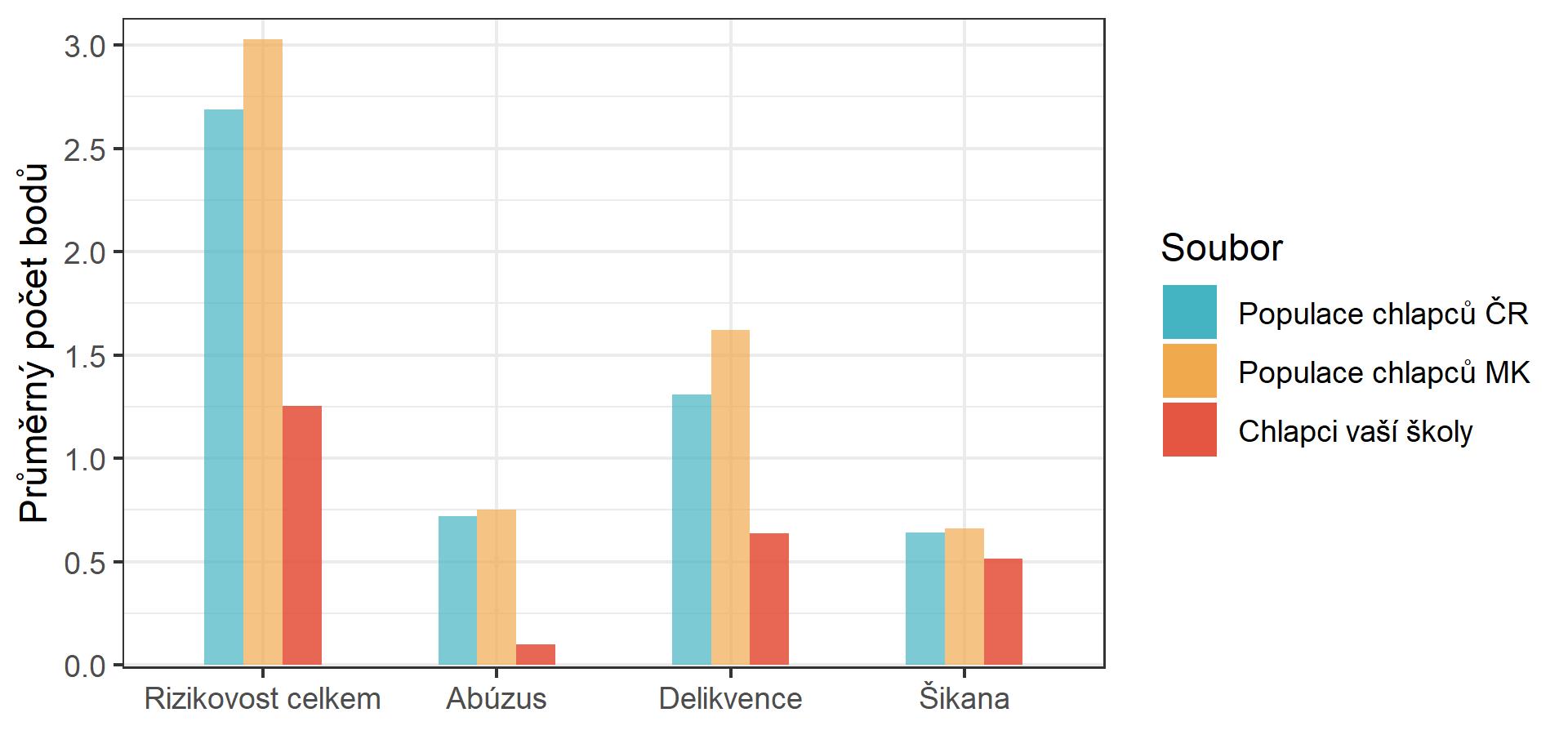 Graf 2: Dosažené průměrné výsledky ve faktorech VRCHA u sledované skupiny dívek vaší školy a dvou normových souborů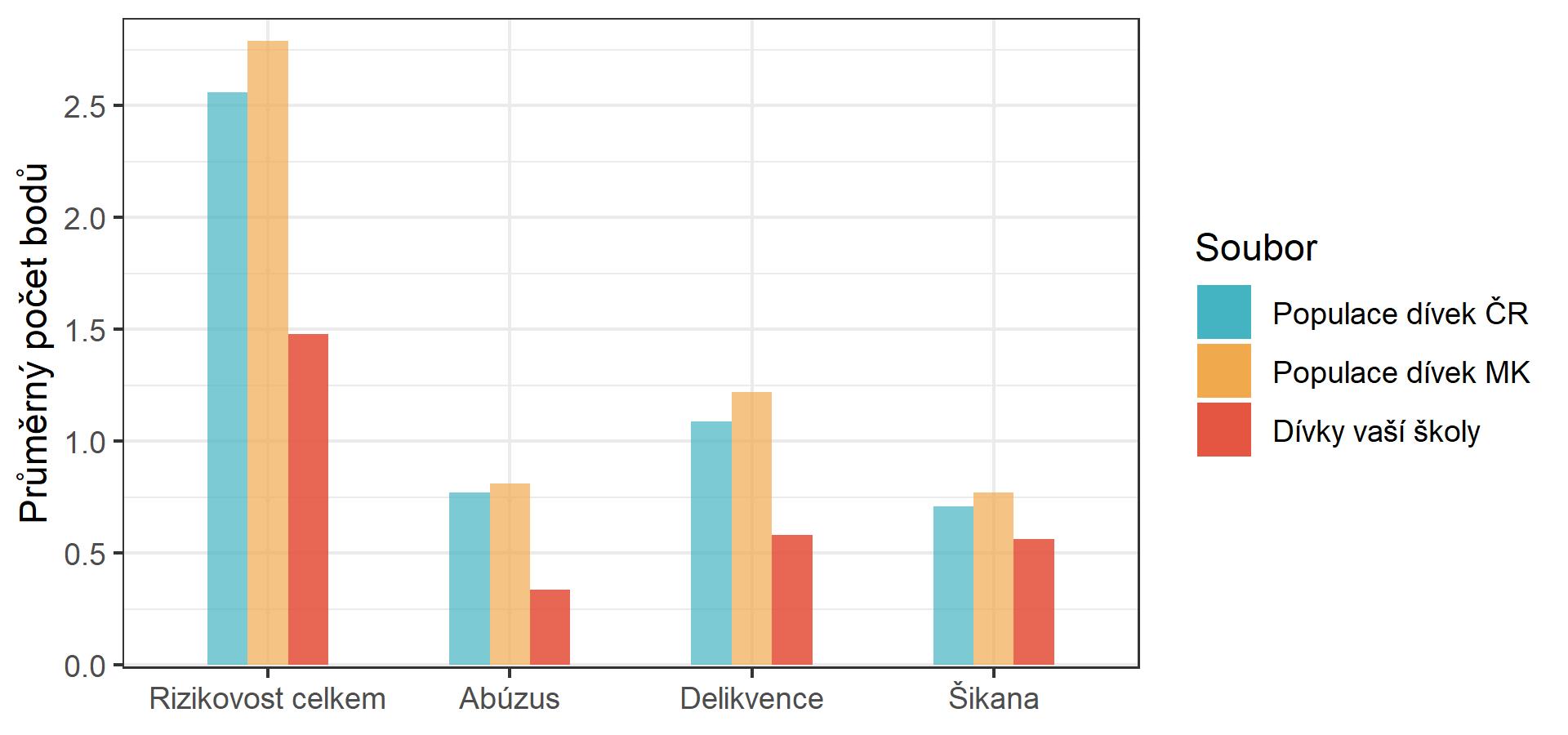 Výsledky ve Škále impulzivity Dolejš a Skopal (SIDS)„Škála impulzivity Dolejše a Skopala“ je nástrojem, který byl předkládán sledované skupině a který poskytuje informace o míře impulzivity u sledované populace dívek a chlapců. Nejimpulzivnější se jeví ve skupině chlapců hlavně 14letí.Všechny sledované věkové kohorty chlapců nepřesahují průměrné hodnoty naměřené v české populaci chlapců a ve skupině moravskoslezských žáků.Velmi podobný trend lze pozorovat u dívek, které získaly vždy nižší průměrné hodnoty než normové skupiny. Nejimpulzivnějšími jsou ve sledované skupině 14leté dívky.Výsledky v Dotazníku hraní digitálních her (DHDH)Posledním dotazníkem, který byl adolescentům předkládán, byl dotazník na hraní digitálních her, který poskytuje informace o aktivitách jedinců související s hraním digitálních her a o míře rizikovosti v této oblasti. Ve skupině chlapců nejvíce kladných odpovědí měla skupina 11letých, která přesáhla i průměry obou normových skupin. U ostatních sledovaných skupin jsou průměrné hodnoty nižší než u českých adolescentů. Dívky mají průměrné hodnoty okolo 1 až 5 bodů. Nejvyšší průměrné hodnoty ve skupině dívek získaly 12leté. Sledované věkové kohorty se prezentují nižšími hodnotami, než je identifikováno u českých žákyň (tabulka 11 a 12). Chlapci jsou častějšími uživateli digitálních her než dívkyChlapci průměrně hrají počítačové hry přibližně 2,5 hodiny v pracovních dnech a 4 hodiny ve dnech volna. 11 chlapců hraje 5 a více hodin v pracovních dnech a 19 chlapců se zabývá stejnou aktivitou 5 a více hodin ve dnech volna. Dívky této aktivitě věnují cca 35 minut každý pracovní den, a cca 60 minut ve volných dnech. V pracovních dnech 5 a více hodin hrají 2 dívky a ve dnech klidu jsou to 4 dívky. Objevil se chlapec, který hraje 11hodin v dny, kdy probíhá školní výuka, což by znamenalo, že to je jediná volnočasová aktivita, kterou chlapec realizuje. Naopak jsou ve sledované skupině dívky a chlapci, kteří se této aktivitě vůbec nevěnují.Zpracovala školní metodička prevencePŘÍLOHA č. 9       Závěrečná zpráva školního psychologa Na pozici působím od října 2018, nejprve jsem se seznámila s organizací školy, pracovníky a žáky. Proběhlo představení školního psychologa ve třídách. Má činnost v průběhu školního roku zahrnovala individuální a poradenské konzultace pro rodiče, žáky i pedagogy, krizovou intervenci žákům v náročných životních situacích, kariérní poradenství a testování vybranými standardizovanými metodami. Témata konzultací obsahovala výukové či výchovné obtíže ve škole či doma, vztahové a komunikační obtíže v rámci třídního a/nebo školního kolektivu, emoční potíže nebo úzkostnost.Dále jsem se zaměřila na preventivní práci s třídami – náslechy ve třídách, realizace anket a dotazníkových šetření, pozitivní ovlivnění klimatu třídy v rámci třídnických hodin, zlepšení komunikace a spolupráce mezi žáky. V neposlední řadě jsem se věnovala dětem ohroženým školním neúspěchem a zúčastnila jsem se zápisu dětí do prvních tříd.S výchovnou poradkyní Mgr. Kateřinou Mikšánkovou jsme spolupracovaly v případech podezření na šikanu, problémového chování či prospěchu žáků a zúčastnily jsme se společných konzultacích se žáky, nebo jejich zákonnými zástupci.V příštím školním roce bych ráda navázala na tuto práci a navíc se zaměřila také na pomoc nově příchozím žákům s adaptací v novém prostředí, podporu třídních kolektivů v jejich přijetí a preventivní přednáškové aktivity na aktuální témata.PŘÍLOHA č. 101.Celoškolní projekty a další dílčí projekty a  spolupráce1.“100. let výročí od založení  republikyV říjnu 2018 jsme si i my na Základní škole generála Zdeňka Škarvady připomněli formou projektového vyučování sto let výročí od založení Československa pohledem do naší minulosti.Již ráno všechny příchozí vítal tancem ve vestibulu tým cvičenek v tradičních cvičebních úborech jako připomenutí spartakiád. Chodby i třídy byly vyzdobeny v národních barvách a všudypřítomné osmičky odkazovaly na významná léta naší historie. Během projektového dne, jehož se mnozí zúčastnili v dobových kostýmech, se žáci seznámili s důležitými historickými momenty, které vedly k založení našeho státu i s osobnostmi, které se na nich podílely. Mladší žáci vybarvovali státní znak, společně tvořili velikou lípu z otisků listů, či zkoušeli pop – artové portréty slavných. Starší diskutovali nad významnými politickými a kulturními událostmi, zamýšleli se nad otázkou lidské svobody a vyplňovali soutěžní kvízy. Všichni si také mohli prohlédnout společně vytvořenou výstavku prvorepublikových artefaktů – učebnic, mincí, bankovek, ale i předmětů denní potřeby jako žehliček, oblečení a nádobí.Památku 28. října 1918 jsme oslavili důstojně a v souladu s principy výchovy k občanství.Tomuto výročí bylo věnován i školní kalendář.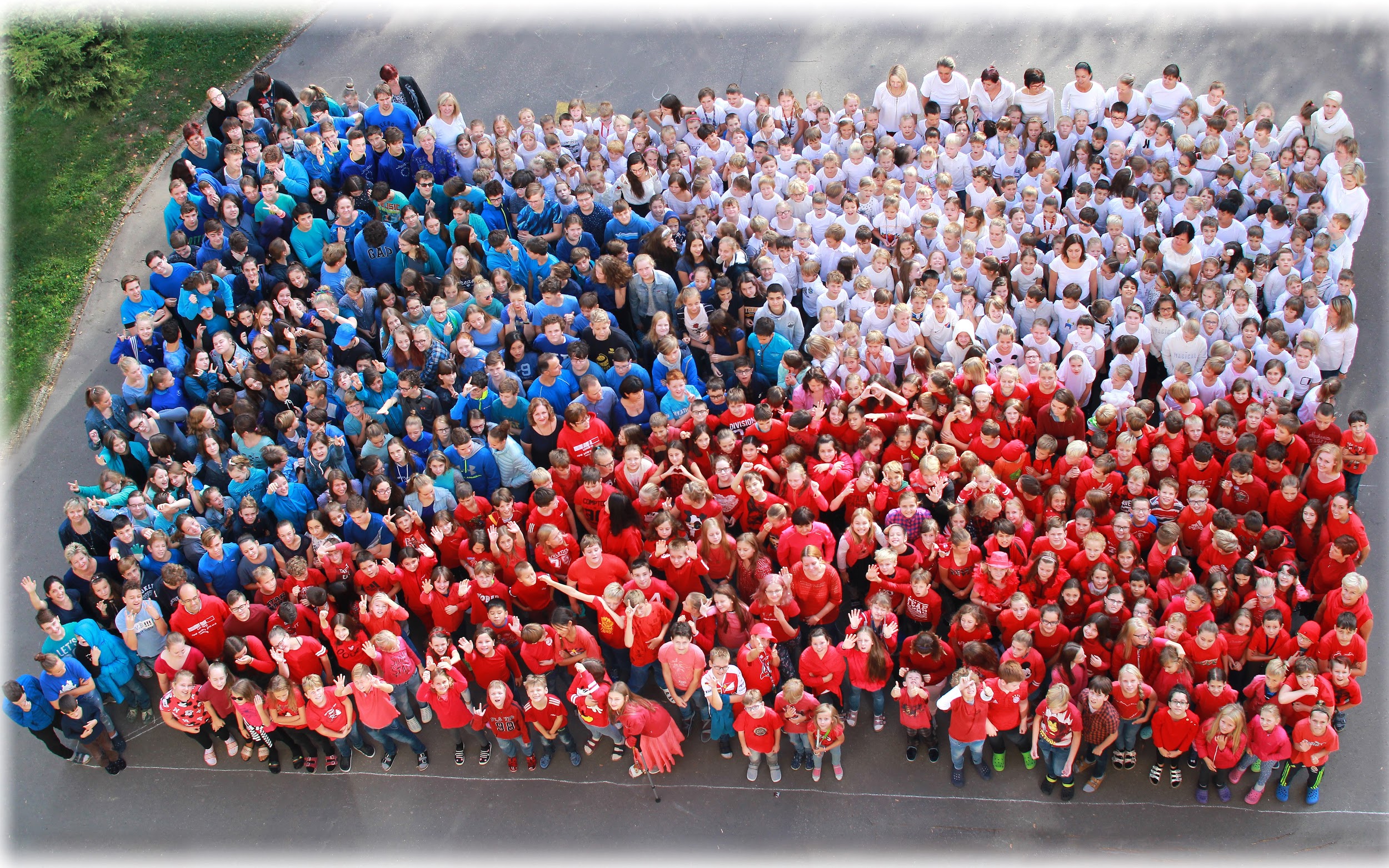  2. "Projekt na podporu rozvoje cizojazyčné a bilingvní výuky"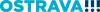 Pro období roku 2018/ 2019  jsme získali finanční prostředky v částce 305 000,- v rámci dotačního programu statutárního města Ostrava na „ Program na rozvoj cizích jazyků a rozvoje bilingvní a cizojazyčné výuky v mateřských, základních a středních školách“. Díky finanční částce jsme mohli pokračovat v realizaci výuky  a podpořit jazykové vzdělání žáků v některých dalších předmětech a ročnících bilingvně.V dubnu 2018 jsme při zápisu do 1. tříd přijali do třídy s bilingvní výukou 29 nových žáků.Stanovené cíle průběžně realizujeme v několika oblastech:začlenění bilingvní výuky ve vybraných předmětech a třídách dle možnosti učitelů cizích jazyků a učitelů odborných předmětů na základě jejich kooperacezavedení a realizace přípravných bilingvních kroužků jako podpora a přípravka na cizojazyčné vzdělávání ve vyšších ročnících  obohacení výuky o nové trendy prostřednictvím výuky cizího jazykapravidelné rozšiřování odborné cizojazyčné knihovny o literaturu, učebnice, pracovní a didaktické pomůcky publicita bilingvní výuky a osvěta pro rodičovskou veřejnostpraktické použití cizího jazyka -  projektové jazykové dny, celoškolní projekty, výjezd do zahraničírozšíření a zachování kontinuity bilingvního programu do následujících letPodařilo se nám zvýšit:rozvoj komunikačních dovedností žákůvyužívání cizího jazyka nejen u žákůrozvoj kognitivních a kreativních schopnostípřipravenost dětí k mezinárodním zkouškámtematicky rozšířit slovní zásobu rozšíření jazykových dovedností a metodických kompetencí pedagogů pro bilingvní výuku Průběh a přínos:V období roku 2018/2019  jsme pokračovali v bilingvní výuce v těchto předmětech a  třídách:MATEMATIKA  ( 1.A,2.A,3.A,4.A, 5.A)PRACOVNÍ VÝCHOVA  (1.A,4.A, 5.A,6,A)TĚLESNÁ VÝCHOVA (4.A, 5.A,6.A)VÝTVARNÁ VÝCHOVA (3.A,4,A, 5.A, 6,A)HUDEBNÍ VÝCHOVA ( 2.A, 4.A, 5.A,6.A)INFORMATIKA (6.A)ZEMĚPIS (6.A)Bilingvní přípravka - kroužky, připravující hravou formou žáky na další odbornou výuku v cizím jazyce ve třídách  1.A, 2.A, 3.A, 4.A, 5.A, 6.A.  Jsou realizovány v odpoledních hodinách a doplňují, rozšiřují klasickou výuku. V tomto roce přibyly další nové kroužky.SCIENCE ( 1.A,2.A)STORYTELLING ( 1.A,)JOLLY PHONICS (2.A)JOLLY READING (3.A)JOLLY MUSIC (1.A)SING AND LEARN ( 1.A,)HAND CRAFT ( 2.A)STUDY CORNER  (2.A)CAMBRIDGE PŘÍPRAVA – STARTERS (3.A)CAMBRIDGE PŘÍPRAVA – MOVERS (4.A)CAMBRIDGE PŘÍPRAVA – FLYERS (5.A)ICT CLUB (3.A)PROJECT CLUB (4.A)READING CLUB(4.A)FRENCH CLUB (5.A)DEUTSCH CLUB(5,A)GEOGRAFIC CORNER – ON THE ROAD (5.A)SPANICH CLUB (5.A)PLAY IN ENGLISH (3.A)BUSSY BEES (4.A)MOVIES CLUB(6.A)LET´S CHAT (6.A)UPPER STUDY CORNER (příprava na KET) (6.A)Ve školní roce 2018/2019 bylo podpořeno 149 žáků.Do projektu bylo postupně zapojeno postupně 15 pedagogů – třídních učitelů, učitelů cizích jazyků a postupně s dětmi pracovalo 5 rodilých mluvčích. V průběhu roku dosahovala intenzita bilingvní a cizojazyčné výuky průměrně 20 - 24 hodin týdně v závislosti na organizačních a personálních možnostech školy.Plně jsme  využívali odbornou učebnu jazykové a bilingvní výuky –  ROBOTEL, hlavně v přípravě na mezinárodní jazykové zkoušky. Své jazykové a obsahové kompetence pro dorozumívání se v cizím jazyce zde používají intenzivněji, více individuálně a efektivněji než při běžné výuce v početnější skupině. http://www.zs-skarvady831.cz/homework/Rozšířili jsme odbornou cizojazyčnou knihovnu o literaturu, učebnice a metodické pomůcky jak v papírové, tak elektronické podobě, které jsou vhodné a podporují cizojazyčnou výukuZakoupili jsme pomůcky pro odbornou, praktickou  cizojazyčnou výuku dětí    v předmětech: Math, Handcraft, Geography, Art, Science a interaktivní techniku, která  podporuje bilingvní výuku a zároveň zvyšuje  motivaci žáků v procesu učení. Cizojazyčné slovníky pro kreativní psaní.Podařilo se nám zrealizovat projektové jazykové dny  "Evropský den jazyků"  nebo  „ReadingWeek“, kdy žáci četli knihy v cizím jazyce. V květnu 2019 proběhlo testování jazykových dovedností žáků v anglickém jazyce v mezinárodní zkoušce Cambridge, které jsme částečně také hradili z poskytnuté dotace. V tomto školním roce jsme přihlásili k  testům YLE úrovně  Starters 26 žáků, Movers 22 žáků, Flyers 27 žáků  I. Stupně a ke zkoušce  KET 19 žáků II. stupně. Byly potvrzeny velmi dobré výsledky jednotlivých žáků, kteří se testovali v těchto dovednostech: speaking, listening, writing a reading. Ukázalo se, že tato výuka má své opodstatnění.Během školního roku proběhlo několik již tradičních setkání s rodiči s aktivním zapojením rodičů do bilingvní výuky, a to „ Summer Party“,„Science Day“,“Learn with us“- společné učení rodičů a dětí na konci 1. třídy. V měsíci červnu se žáci účastnili SCHOOL CAMPu, SUMMER SCHOOL, NATURAL COURSE, kdy výuka probíhala v přírodě s rodilými mluvčími.V předvánočním období proběhlo natáčení bilingvní výuky těch nejmladších a v předvánočním období  se uskutečnila velká sada „Christmas  Party“ pro rodiče naší školy. Rodiče si mohli sami vyzkoušet své možnosti při  bilingvní výuce a nahlédnout pedagogům do jejich "kuchyně".Bilingvní výuka, která je náročnější v samotné přípravě a organizaci, působí pozitivně na komunikaci mezi kolegy, rodilými mluvčími a cizinci při vzájemném plánování a dosahování daných výstupů a přispívá ke zvýšení kreativity při práci.Takto cílena podpora nám umožňuje:uvádět do praxe stále se vyvíjející nové trendy ve vzdělávání mladé generace, která bude schopna obstát a uplatnit se ve stále více se rozšiřujícím multikulturním světěvytvářet alternativu pro děti rodičů, kteří nemají možnosti umístit své dítě do soukromé školy stejného vzdělávacího obsahurozšiřovat tak pestrost v nabídce vzdělání v sektoru státního školstvípodporovat jazykově talentované děti a směřovat je využití svých předpokladů

Statutární město Ostrava bylo prezentováno, jako hlavní finanční partner, na poutači ve vestibulu školy, na webových stránkách školy http://www.zs-skarvady831.cz/bilingvni_vyuka/ )  v několika sekcích http://www.zs-skarvady831.cz/smo/, http://www.zs-skarvady831.cz/tridy-1-stupen/ při slavnostním zahájení školního roku, na propagačních DVD, prostřednictvím školního televizního kanálu TV ONE, ve spolupráci s TV FABEX, videích na kanálu Youtube např. https://www.youtube.com/watch?v=fdMoFHylR8k, na Dni otevřených dveřích v únoru 2019.  Hlavně pak také na třídních schůzkách a veškerých akcích pro rodiče a přátelé školy. Jsme rádi, že jsme díky finanční podpoře statutárního města mohli pokračovat v nastoleném trendu realizování bilingvní výuky některých předmětů v cizím jazyce.3. Česko sportuje V tomto školním roce  pokračujeme již čtvrtým rokem v projektu Česko sportuje, který pro školy připravil Český olympijský výbor ve spolupráci s našimi vynikajícími olympioniky. Žáci testovali svou rychlost, vytrvalost, ohebnost, sílu, koordinaci, rovnováhu. Testy, které jsme s dětmi dělali v hodinách:Ohebnost: Hluboký předklonHbitost: T-běhSilová vytrvalost: Zkrácené sedy-lehyRovnováha: Postoj čápaRychlost: Sprint 60 mBěžecká vytrvalost: Běh na 500 m (1. stupeň) / Běh na 1 000 m (2. stupeň)Výbušnost: Skok z místa (1. stupeň) / Trojskok snožmo z místa (2. stupeň)Síla: Hod basketbalovým míčemV květnu proběhlo testování dětí 1. stupně. Páteční den byl plný sportu, na stanovištích pomáhali jako každým rokem studenti  OU.  Děti mohou v hodinách TV a doma s rodiči trénovat a v jednotlivých disciplínách se každý rok zlepšovat. Poslední den školního roku obdrží společně s klasickým vysvědčením také své „Sportovní vysvědčení“ a rodiče získají analýzu  pohybových  schopností svého dítěte.  Letos byly rovněž zapojeny všechny třídy 2.stupně. Diplomy tedy obdrží  přes 90%  žáků naší školy!4. Projekt :  Reading weekJiž tradičně patří konec školního roku čtení anglických, francouzských, španělských, německých a ruských textů, povídek, pohádek a zkrácených verzí známých děl. Výběr textů vždy odpovídá věku žáků a jejich jazykovým schopnostem. Co se týče čtení v anglickém jazyce, mladší žáci čtou například pohádky, oblíbená je Gingerbread Man nebo Country Mouse and City Mouse, starší žáci mají možnost přečíst si Wizard of Oz nebo Around the World in 80 days. Nejstarší žáci dávají přednost zjednodušeným verzím děl jako je například Frankenstein nebo příběhu o australském zbojníkovi Nedu Kellym. V loňském roce jsme  jako novinku jsme pro žáky 8. a 9. ročníku zařadili zjednodušené verze her tohoto známého anglického dramatika, zpracované ve formě komiksu. Četli jsme hry Romeo and Juliet, Macbeth, Hamlet nebo A Midsummer Night´s Dream. Poslední divadelní hru shlédli  naší žáci i jako divadelní představení v prosinci 2018.  Všechny tyto hry si žáci se zájmem přečetli, diskutovali o nich s vyučující a přesvědčili nás, že i hry dramatika, od jehož smrti uplynulo před dvěma lety 400 let, mohou být v tomto zpracování zajímavé pro současnou mládež.5. Anglické divadlo pro bilingvní třídyLetos poprvé jsme využili nabídky Divadelního centra Zlín a dne 5. 3. 2019 zhlédli dvě divadelní představení v anglickém jazyce, která se konala v sále Domu kultury Ostrava. Divadelní společnost nabídla ke stažení materiály k práci v hodinách anglického jazyka, jako přípravu na samotná představení. S těmito materiály jsme poté ve dvou, samotnému představení předcházejících vyučovacích hodinách rozvíjeli slovní zásobu i čtecí a poslechové dovednosti žáků.  První divadelní hru s názvem A Silly Bear viděly děti našich prvních až třetích bilingvních tříd. Představení Jack and Joe pak žáci  4.A, 5.A a 6.A. Toto představení je primárně určeno žákům druhého stupně a nižším ročníkům středních škol. Skutečnost, že naši žáci byli schopni sledovat, bavit se a porozumět divadelní hře s vyšší jazykovou náročností, svědčí o jejich dobré jazykové vybavenosti a celkové vyzrálosti. 6. Projekt EU OP VK – Vzdělání pro všechny - Výzva 63Registrační číslo projektu: CZ.02.3.68/0.0/0.0/18_063/0010450                    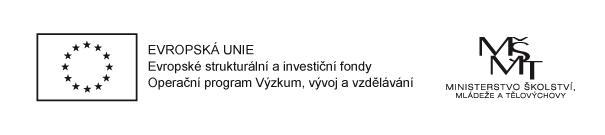 Výzva č. 02_18_063 OP VVV pro Podpora škol formou projektů zjednodušeného vykazování - šablony pro MŠ a ZŠ.	Projekt, který jsme v rámci této výzvy zpracovali, podali a byl nám schválen je zaměřen na:osobnostně- profesní rozvoj pedagogůpersonální podporu – psycholog a asistent pedagoga na ZŠCLIL ve výuceextrakurikulární rozvojové aktivity – čtenářské kluby, kluby zábavné logicky a deskových her, doučování žáků ohrožených školním neúspěchemProjekt jsme začali realizovat od  01. 09. 2018  a budeme pokračovat  31. 08. 2020 Na výše zmíněné aktivity jsme získali finanční podporu ve výši 2 611 814 KčV období od září do června 2019 jsme realizovali:Vzdělávání pedagogických pracovníků ZŠ zaměřené  DVPP v rozsahu 34 hodinŠkolní psycholog – personální podpora ZŠŠkolní psycholog - personální podpora ZŠ a ŠDCLIL ve výuce na ZŠČtenářský klub pro žáky ZŠ Klub zábavné logiky a deskových her pro žáky ZŠ a ŠDKlub demokratického myšlení a evropské připravenostiDoučování žáků ZŠ ohrožených školním neúspěchemZapojení odborníka z praxe do vzdělávání ve ŠDVyužití ICT ve vzdělávání c) 32 hodin ve ŠD			7. Hodina pohybu navíc pro 1., 2. a 3. třídyV záři jsme navázali na naši dvouletou účast v pilotním  projektu na podporu motorické gramotnosti dětí ve školách Ministerstva školství a tělesné výchovy. Díky tomu, že v našem pedagogickém sboru máme certifikované  trenéry, mohli jsme pokračovat v 3 x 45 minut pohybu týdně pro děti 1. stupně navíc. Zájem byl stejně jako v předcházejících letech  obrovský. Hodiny probíhaly v rámci pobytu dětí ve školní družině. Do projektu byly zapojeny děti  z 1., 2., 3. ročníku. Některé z nich navštěvovaly tuto aktivitu opakovaně. Sportovní pohybové hry, které byly v rámci projektu realizovány, byly pro děti zajímavé a pestré. Každé dítě si tak mohlo vyzkoušet různé druhy pohybu a sportovních činností. Žáci si během roku měli možnost zvýšit fyzickou kondici, obratnost, zdatnost a pohybové dovednosti. Navíc jsme zjistili, že pohyb je baví a na tyto aktivity se vždy těší. Tento projekt se ve školách velmi osvědčil. 8. Miniházená pro 1.stupeňPo celý školní rok byl náš 1.stupeň zapojen v projektu házenkářského svazu Miniházená pro národní školy. Děti 3-5.tříd jezdily do krásné haly v Polance a nadšeně hrály miniházenou s ostatními družstvy zapojených škol. Děti vybojovaly druhá a třetí  místa a celoroční trénink z  těchto miniturnajů a  hodin TV vyvrcholil tradičním velkým turnajem Polanka cup 2018.Z naší školy se zapojila 3.C, 3.A, 4.B, 5.A a 5.C.  Všichni obdrželi medaile a 4.B vybojovala 4.místo v kategorii 3.-4.tříd ze 16 družstev. Děti miniházená baví, jsme zapojeni již pátým rokem a budeme jistě pokračovat i v roce příštím.9. Další e-Twinningový projektžáci 8. C a 5. B se zapojili do projektu, několika akcí k ekologické výchovězavršeno akcí “Ukliďme Svět”na projektu pracuje 13 škol z EUvkládají své materiály a fotografie z akcí k projektu, rozšiřují slovní zásobu AJ10. e-Twinning ZACHRÁŇME ROZPRÁVKOVO https://twinspace.etwinning.net/21350/homeSpolupráce se slovenskou školouDětí postupně tvoří části pohádky, střídají český a slovenský jazykSrovnávají podobnosti a rozdílytrénují psaní v rámci InformatikyVyzkoušeli nové aplikace z prostředí Twinspace i další volně dostupnémezipředmětové vazby Český jazyk a Informatika11. Celoroční e-Twiningový projekt 2018/20 “Lets’ learn together”Žáci 3.A  se zapojili do mezinárodního projektu, tentokrát se základní školou v Chorvatsku.Partnerská škola byla Základní škola Zvonimira Franka, KutinaProjekt byl naplánován od září 2018 do června 2019, chorvatská škola však bohužel v druhém pololetí od projektu ustoupila. Nicméně naši žáci i pak pokračovali, aby se blíže seznámili s prostředím Twinspace a aby v případě dalšího projektu byli schopni již aktivně toto prostředí používat.Cílem projektu bylo dále rozvíjet komunikační dovednosti v anglickém jazyce, a to formou vzájemného sdílení výukových aktivit v elektronickém prostředí, za využití interaktivních internetových aplikací.Průběh projektu:Vzájemné představení škol a účastníků projektuTvorba návrhů na společné logoTvorba aktivit souvisejících s výukou a jejich sdílení v prostředí  TwinspaceTvorba elektronických pozdravů k Vánocům a Novému roku a jejich sdíleníKomunikace mezi žáky obou škol za pomocí nástrojů  TwinspaceCelý průběh projektu je zaznamenán na stránkách e -Twinning - Moje Twinspace:12. Projekt KREATIV    Pokračujeme jako partner v projektu PROJEKT KREATIV (KVALITA, REALIZACE, EMOCE, AKTIVITA, TRADICE, INOVACE, VZDĚLÁVÁNÍ) REG. Č. CZ.02.3.68/0.0/0.0/16_010/0000577. V rámci projektu vznikla skupina pedagogů, kteří budou připravovat projektová odpoledne pro pedagogy v regionu. Projektová odpoledne jsou otevřená pro neformální setkání učitelů okolních škol, kdy nad daným tématem a stanoveným cílem probíhá diskuse a spolupráce. Při ní dochází k vzájemnému vzdělávání se a předávání zkušeností mezi pracovníky centra, jakožto lídry a zástupci okolních škol, případně dalšími aktéry ve vzdělávání. Projektová odpoledne budou realizována jedenkrát měsíčně. Zaměření bude na polytechnickou a přírodovědnou s mezipředmětovými vazbami na výtvarnou výchovu a výuku matematiky, fyziky, pracovních činností za využití měřících senzorů  Pasco, Arduino, stavebnice typu Merkur, robotiku a dalších pomůcek.V rámci projektu navštívili žáci 8. C SUŠ OSTRAVA, kde si vyzkoušeli techniky tisku.13. Projekty  sekce Výtvarné výchovyPICASSOŽáci 8. B, C a 9. B se seznámili s životem a dílem významného malíře Pabla Picassa, jeho obrazy             z období KubismuZpracovali a detailně popsali a hodnotili obrazy Guernica a Avignonské slečnyZpracovávali ve skupinkách malbu portrétu v kubistickém styluPracovali ve skupinách s danými informacemi, zpracovávali je a prezentovaliČERNÁ A BÍLÁŽáci 8. B, C a 9. B zpracovávali šest témat v šesti výtvarných technikáchSvé práce instalovali ve školní Galerii Na Háčku “VODA ŽIVÁ”žáci 6.,7. a 8.ročníků zapojeni do soutěže na téma “Voda živá” (květen)využití různých technik - malba, kresba, koláže5 prací bylo oceněno - slavnostní vyhlášení proběhlo 31.5.2019 na Slezkoostravském hraděObrazová příloha č. 11OBSAH:1.	Charakteristika školy2.	Výsledky výchovy a vzdělávání, prospěch3.       Rámcový popis personálního zabezpečení činnosti školy4.	Další údaje o škole5.	Přílohy Seznam příloh  1.	Údaje o zařazování dětí a přehled klasifikace školy  2.	Účast žáků na kulturních a vzdělávacích akcích  3.	Soutěže a olympiády  4.     Závěrečná zpráva výchovné poradkyně  5.	Závěrečná zpráva EVVO za školní rok 2018/2019  6.	Hodnotící zpráva činnosti školní družiny  7.     Public relations  8.	Závěrečná zpráva metodika prevence  9.	Závěrečná zpráva  školního psychologa 10.	Celoškolní projekt a další dílčí projekty a spolupráce 11.    Akce školy - Obrazová přílohaVýroční zprávu schválila Školská rada              2019p.J.Bortlíková                    ………………………………………………Ing.Břeský                       ………………………………………………Mgr.Z.Celuchová             ……………………………………………..Mgr.S.Langrová.               ……………………………………………..Ing. Simona Piperková      ………………………………………………p.R.Uhlířová                         ……………………………………………..  1.roč.  2.roč.3.roč. 4.roč. 5.roč. 6.roč. 7.roč. 8.roč. 9.roč.  ŠVP   ŠVPŠVP  ŠVP  ŠVP   ŠVPŠVP    ŠVP ŠVP  Počet třídPočet třídCelkový počet žákůCelkový počet žákůPočet žáků na 1 tříduPočet žáků na 1 tříduPočet žáků na 1 učitelePočet žáků na 1 učiteleabababab2727    686   676   25,4    24,8515,9515,6            Název          RočníkEkologiePraktika z BiologieZábavná češtinaPočítačová animacePočítačová animaceRuštinaŠpanělštinaMultimediální technologieTechnické kresleníPraktická matematikaOptikaLiterárně výtvarný seminářKonverzace JA, Konverzace JR, JFr, JN, J Šp7.                7.7.7.8.88.,9.99.9.                9.9.                8.,9.             7.,8.         Název        RočníkCvičení z českého jazyka9.Cvičení z matematiky9.Počet třídPočet žáků celkemBilingvní výuka6149Rozšířená výuka jazyků17404Nejazykové třídy4118     671Celkem671Anglický jazyk671Německý jazyk68Francouzský jazyk34Ruský jazyk36Španělský jazyk95Přepočtený počet učitelůPřepočtený počet učitelůna 1.stupni20,98na 2.stupni 18,78celkem39,76Přepočtený počet pedagogických. pracovníků ŠDPřepočtený počet pedagogických. pracovníků ŠD7,25Aprobovanost výukyAprobovanost výukyna 1.stupni   ( 16 )      100%na 2.stupni    ( 26 )     100% celkem42Pracovní zařazeníPočet pracovníkůekonomúčetníškolniceúdržbářuklízečkavedoucí ŠJpracovnice ŠJ              1              1              1              1              6              1              8celkem            19Tento školní rokDůchodový věk                    0Důchodci                   4Zaměstnanci do 35 let věku                   9Zaměstnanci od 36 do 50 let věku                  26Zaměstnanci nad 50 let věku                  17Nekvalifikovaní                   0Tento školní rokodchod do důchodu                    0ukončení pracovního poměru na dobu určitou                    2jiný důvod- dohodou                   1Název kurzuPočet  zúčastněnýchOsobnostně sociální rozvoj pedagogaNetradiční a zážitkové hry v TVModerní komunikace a inter.sítěStudium pro asistenty pedagoga50121Název kurzuPočet  zúčastněných                                       Přijímací řízení do škol                         Aktuální chemická legislativa pro učitele                         The inteligence and development scales                        Hejného metody II.stStudium pro asistenty pedagoga                11122Typ střední školyPočet umístěných žáků z ročníku dle typu školyPočet umístěných žáků z ročníku dle typu školyPočet umístěných žáků z ročníku dle typu školyPočet umístěných žáků z ročníku dle typu školyPočet umístěných žáků z ročníku dle typu školyPočet umístěných žáků z ročníku dle typu školy5.ročník6.ročník7.ročník8.ročník9.ročníkCelkemGymnázia1408-2951Obchodní akademie----66KonzervatořeStřední umělecké školy----22Střední odborné školy----33Střední prům.školy----1414Ostatní obory----111.pomoc6.A,B,CAdaptační kurz6.A, 6.B, 6.C Anglické divadloBeseda s Martinou DrijverovouBeseda v knihovně - Jak se rodí knížka4.ABC, 5.ABC, 6.ABC7.BC, 8.BC, 9.B, 9.C3.A, 3.C, 4.A, 4.B, 5.A, 5.B, 5.C, 6.A3.A, 3.CBeseda Policie1 . – 9. ročníkBeseda Policie - Chodec3.ABCBeseda s Policií - Bezpečné chování2.ABCDBeseda s Policii ČR1.A,B,CBruslení1.– 6.ročníkEvropský den jazyků1.-9.roč.Frankofonní festival “Je sais faire en francais”Filmové představení Mary Poppinsvybraní žáci 9. ročníků1.-3. ročníkHalloween1.- 6.roč.Hasík2.A,BCD, 6.ABC100 let výročí ČR 1.-9. ročníkBeseda s piloty NATO5.A, 8.B Beseda Podnikání není věda                                          Knihovnická lekce9.A,B1 . -5.ročníkLVK- Velké Karlovice7.A,B,CMikuláš1.-9.roč.Návštěva Archivu města Ostravy, Muzea města Ostravy, Hasičského muzea6.A,B,CNávštěva Úřadu práce9.A, 9.B, 9.CPasování 1.tř.1.,9.roč.Planetárium 3.B,  1.A, 1.B, 1.CProtidrogový vlak - projekt protidrogové prevence6.ročníkyPrvní pomoc na Exilu9.roč.Renarkon7.ABCŠD - Dopravní hřiště1.A,B,C, 2 A,B,C,.DŠD kino Klimkovice1.A,B,C 2.A,B,C,D 3.A,B,CŠkola osob.života - beseda8.A,B,CŠkola osob.života - beseda8.A,B,CValentýn - projekt8.AVelký svět technikyDen domácích mazlíčků1.A4.CVídeňDen s Karlem IV. Hradec nad Moravicí                      vybraná skupina žáků 2.st.4.CVŠB geopavilonMiniházená - Polanka                                                                                                 4.A, 3.A, 4.C 3.B, 3.C, 5.CVybíjená - Plesná4.CNávštěva redakce Deníku/redakční radavybraná skupina žáků 2.st.Soutěž v recitaci - Jčvybraná skupina žáků 6.-8.tř.Soutěž BattlefieldSběrový týdenCelá školaDivad.představení J.MyronaDivad.představení Div.loutekDivad.př.  Janáčkova filharmonie - balet Petr PanDivadelní inscenace The Silly BearDivadelní představení Návštěva z Broadwaye  Exkurze Odry-Vražné, Starý Jičín - PV, Př, D             5.C, 7.A, 7.B, 7.C, 8.A, 8.B, 8.C1.- 5. ročník, 7.A,B,C, 9.B,C3.A, 3.B, 3.C3.A8. A, B, C8. B, CZOO3.B, 3.CBranně-ekologický týden6.A, 6.B, 6.CŠvP3.A,5.A,BExkurze halda Ema8. CDen dětí Den matekRecitační soutěž v českém jazyceVánoce na dědině1.-9.roč.1.B, 1.C4.A, 4.B, 4.C3.B, 3.CPrvní pomoc - školení 9.B, 9.CProjekt 2.CJ - ZOO6.,8.třOcenění žáků 9.tříd starostkou Úmob PorubaProjekt SV - Svatba9.B, 9.CCyklokurzvybraná skupina žáků 2.st.Geologické kladívko - soutěž                                          3 žákyně 9.C„Talentcentrum na SPŠCH“Návštěva Divadla loutek vybraná skupina 5 žáků 2. st.7. ročníkyVýchodní Čechy – exkurze 8.ABCOsvětim, Krakow – exkurzeVybraná skupina 9.ročníkMoravskoslezský matematický šampionát	                                9.B 3. místo9.C 12. místo     Pythagoriáda                                                                                                                 5.ročník               6.ročník               7.ročník               8.ročník28 úspěšných řešitelů školního kola7 úspěšných řešitelů okresního kola4 úspěšní řešitelé školního kola1 úspěšný řešitel okresního kola4 úspěšní řešitelé školního kola2 úspěšní řešitelé okresního kola4 úspěšní řešitelé školního kola Matematická olympiáda	                                              5.ročník              6.ročník              7.ročník              8.ročník              9.ročník24 úspěšných řešitelů školního kola9 úspěšných řešitelů okresního kola9 úspěšných řešitelů školního kola2 úspěšní řešitelé okresního kola4 úspěšní řešitelé školního kola2 úspěšní řešitelé okresního kola4 úspěšní řešitelé školního kola1 úspěšný řešitel školního kola1 úspěšný řešitel okresního kola1 řešitel krajského kolaMatematický klokan 3. - 5. třídyMatematický Cvrček 2. třídyškolní kolo Chemické olympiády	                                účast 7 žáků z 8.C, 9.B a 9.C     okresní kolo Chemické olympiády                                                                                                  4 žáci  Hledáme nejlepšího školního chemika	                                50 žáků školní kolo3 žáci regionální kolosoutěžní Ekokonference gymnázia             O.Havlové                                                            Geologické kladívko                                                      4 žáci 9. ročníku3 žákyně z 9.B (3.místo)Česko sportujeMikulášHalloweenProjekt na podporu výuky druhého cizího jazykaSportovní dny v SK FajneProjekt fandíme kontinentům - AfrikaBesedy ke Dni NATOPoznávací zájezd do Vídně